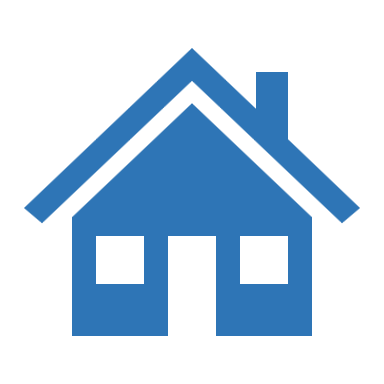 [Address]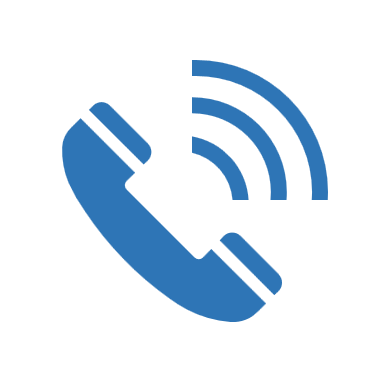 [Phone Number]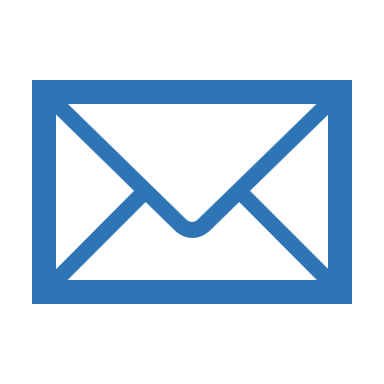 [Email Address]Hanna BradData Entry Job ResumeJOB OBJECTIVETo obtain a Data Entry Operator position that fully utilizes my experience and abilities.EDUCATIONBachelor’s Degree in Computer Science, John F. Kennedy University,California, CAPROFESSIONAL EXPERIENCEWORK EXPERIENCE:Data Entry Operator, May 2004 – PresentHelpmates Staffing Services, Corning, AREdited, processed data entry and distribution of raw source documents.Collected, assorted and verified accuracy of data provided.Filled machine with input and output media as required.Audited input and output data for accuracy and recommended corrective action.Routed data to appropriate staff for follow up and additional review.Data Entry Operator, March 2002- April 2004Premier Research Group Corning, AREnsured entered data accuracy by comparing with basis documents and identified errors.Assisted with purchasing and oversight of office equipment and supplies.Performed modifications, edits and deletions to the database based on authorized and approved documents.Identified problematic data during the entry and comparison process.Performed testing of data entry screens for database limits and review of data entry guidelines as requested.SUMMARY OF QUALIFICATIONS:Remarkable experience in data entry (alpha and numeric)Proficient in Microsoft Office products (Word Excel Access and Outlook), 10-key and alphanumeric typingIn-depth knowledge of entering data fields into computers in WindowsPosses typing Speed 15-20 words per minuteRemarkable skill in coding information into proper form for entryExcellent data entry skillsStrong clerical and administrative skillsAbility to process high volume of data on-line accuratelyProfound ability to work independentlyPROFESSIONAL EXPERIENCEWORK EXPERIENCE:Data Entry Operator, May 2004 – PresentHelpmates Staffing Services, Corning, AREdited, processed data entry and distribution of raw source documents.Collected, assorted and verified accuracy of data provided.Filled machine with input and output media as required.Audited input and output data for accuracy and recommended corrective action.Routed data to appropriate staff for follow up and additional review.Data Entry Operator, March 2002- April 2004Premier Research Group Corning, AREnsured entered data accuracy by comparing with basis documents and identified errors.Assisted with purchasing and oversight of office equipment and supplies.Performed modifications, edits and deletions to the database based on authorized and approved documents.Identified problematic data during the entry and comparison process.Performed testing of data entry screens for database limits and review of data entry guidelines as requested.SUMMARY OF QUALIFICATIONS:Remarkable experience in data entry (alpha and numeric)Proficient in Microsoft Office products (Word Excel Access and Outlook), 10-key and alphanumeric typingIn-depth knowledge of entering data fields into computers in WindowsPosses typing Speed 15-20 words per minuteRemarkable skill in coding information into proper form for entryExcellent data entry skillsStrong clerical and administrative skillsAbility to process high volume of data on-line accuratelyProfound ability to work independentlyPROFESSIONAL EXPERIENCEWORK EXPERIENCE:Data Entry Operator, May 2004 – PresentHelpmates Staffing Services, Corning, AREdited, processed data entry and distribution of raw source documents.Collected, assorted and verified accuracy of data provided.Filled machine with input and output media as required.Audited input and output data for accuracy and recommended corrective action.Routed data to appropriate staff for follow up and additional review.Data Entry Operator, March 2002- April 2004Premier Research Group Corning, AREnsured entered data accuracy by comparing with basis documents and identified errors.Assisted with purchasing and oversight of office equipment and supplies.Performed modifications, edits and deletions to the database based on authorized and approved documents.Identified problematic data during the entry and comparison process.Performed testing of data entry screens for database limits and review of data entry guidelines as requested.